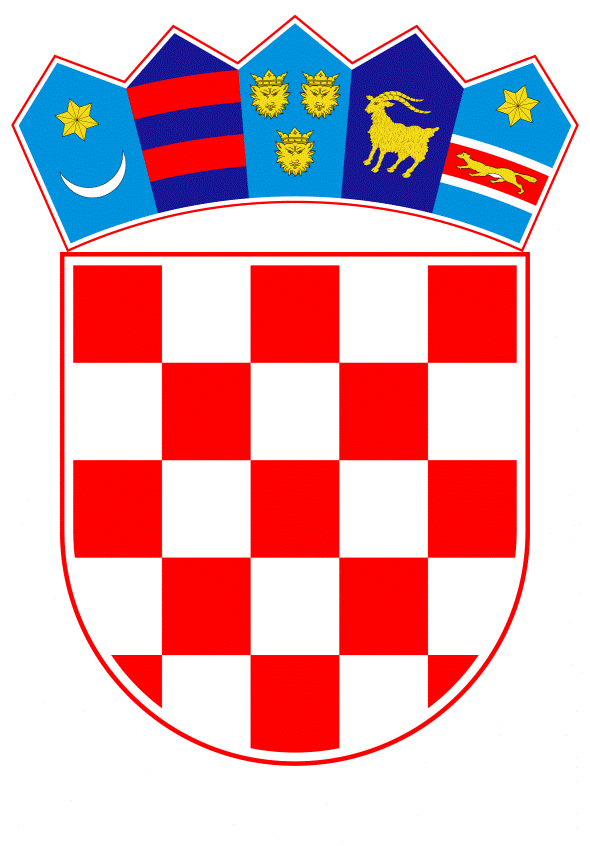 VLADA REPUBLIKE HRVATSKE______________________________________________________________________________________________________________________________________________________________________________________________________________________________Zagreb, listopad 2022.Banski dvori | Trg Sv. Marka 2 | 10000 Zagreb | tel. 01 4569 222 | vlada.gov.hrPRIJEDLOGVLADA REPUBLIKE HRVATSKENa temelju članka 10. Zakona o energiji (»Narodne novine«, broj 120/12, 14/14, 95/15, 102/15) a u vezi s člankom 35. Zakona o obnovljivim izvorima energije i visokoučinkovitoj kogeneraciji („Narodne novine“, broj 138/21), Vlada Republike Hrvatske je na sjednici održanoj ………….godine donijelaUREDBUO SUSTAVU JAMSTVA PODRIJETLA ENERGIJEI. OPĆE ODREDBEČlanak 1.(1) Ovom Uredbom propisuju se uvjeti i postupak vođenja sustava jamstva podrijetla energije, toplinske energije i podrijetlu plina u Republici Hrvatskojo.(2) Ovom Uredbom propisuje se pravo i način sudjelovanja u sustavu jamstva podrijetla energije, obveza i odgovornost nadležnog tijelo za izdavanje jamstva podrijetla energije i vođenje registra jamstva podrijetla energije (u daljnjem tekstu: registar), prijenos i ukidanje jamstva podrijetla energije, dostava mjernih podataka, kontrola i nadzor, te obveza dostavljanja godišnjeg izvješća o korištenju sustava jamstva podrijetla energije Ministarstvu od strane tijela nadležnog za izdavanje jamstva podrijetla energije.(3) Svrha utvrđivanja jamstva podrijetla energije je dokazivanje udjela ili količine energije u ukupnoj isporučenoj količini energije od strane opskrbljivača energije krajnjim kupcima.(4) Ovom Uredbom Republika Hrvatska jamči da se podrijetlo energije iz stavaka 1., 2. i 3. ovog članka dokazuje u skladu s objektivnim, jasnim i nediskriminirajućim kriterijima.(5) Udjel ili količina energije u ukupnoj isporučenoj količini energije od strane opskrbljivača krajnjim kupcima dokazuje se prema metodologiji utvrđivanja podrijetla energije i načinu izvještavanja krajnjih kupaca, koju donosi Agencija, sukladno zakonu kojim se uređuje energetski sektor.Članak 2.Ovom se Uredbom u pravni poredak Republike Hrvatske prenosi Direktiva (EU) 2018/2001 Europskog parlamenta i Vijeća od 11. prosinca 2018. o promicanju uporabe energije iz obnovljivih izvora (Tekst značajan za EGP) (SL L 328, 21. 12. 2018.).Članak 3.(1) Izrazi koji se koriste u ovoj Uredbi imaju značenja utvrđena zakonom kojim se uređuje energetski sektor, zakonom kojim se uređuje uporaba obnovljivih izvora energije, zakonom kojim se uređuje tržište električne energije, zakonom kojim se uređuje tržište toplinske energije i zakonom kojim se uređuje tržište plina.(2) U ovoj Uredbi se koriste izrazi koji imaju sljedeća značenja:dražba jamstava podrijetla – postupak prodaje jamstava podrijetla električne energije proizvedene u proizvodnim postrojenjima iz sustava poticanja sudionicima dražbe,elektronički zahtjev – elektronička naredba unutar registra od strane korisnika registra upućena tijelu nadležnom za izdavanje jamstva o podrijetlu energije za prijenos ili ukidanje jamstva o podrijetlu energije,Hrvatska energetska regulatorna agencija (u daljnjem tekstu: Agencija) – nezavisni regulator energetskih djelatnosti osnovan posebnim zakonom i s ovlastima propisanim zakonom kojim se uređuje obavljanje energetskih djelatnosti,izdavanje jamstva podrijetla energije – postupak koji se provodi temeljem zahtjeva za izdavanje jamstva podrijetla energije od strane korisnika registra upućenog tijelu nadležnom za izdavanje jamstva podrijetla energije, kako bi mu se na temelju mjernih podataka određenog proizvodnog postrojenja, odnosno proizvodne jedinice izdalo jamstvo podrijetla energije,isteklo jamstvo - jamstvo podrijetla koje nije ukinuto u propisanom roku od datuma završetka proizvodnje energije za koju se izdalo, te je automatski povučeno s korisničkog računa u Registru jamstava podrijetlakorisnički račun – dio registra koji sadrži sve potrebne podatke, kao i podatke jamstva podrijetla energije s kojima raspolaže korisnik registra u skladu s odredbama ove Uredbe,korisnik registra – pravna ili fizička osoba koja ima otvoren korisnički račun u registru,Ministarstvo – ministarstvo nadležno za energetiku,neto proizvedena električna energija – bruto proizvedena električna energija, umanjena za vlastitu potrošnju proizvodnih jedinica proizvodnog postrojenja koja koriste obnovljive izvore energije ili iz visokoučinkovitih kogeneracijskih postrojenja i opću potrošnju postrojenja,neto proizvedeni plin – plin proizveden u proizvodnom postrojenju, odnosno proizvodnoj jedinici utisnut u plinski sustav izražen u MWh,neto proizvedena toplinska energija – toplinska energija proizvedena u proizvodnom postrojenju, odnosno proizvodnoj jedinici isporučena u toplinski sustav izražena u MWh,postrojenja iz sustava poticanja – u smislu ove Uredbe smatraju se proizvodnim postrojenjima tj. proizvodnim jedinicama povlaštenih proizvođača električne energije koji imaju važeći ugovor o otkupu električne energije sklopljen s operatorom tržišta energije primjenom Tarifnog sustava za proizvodnju električne energije iz obnovljivih izvora energije i kogeneracije („Narodne novine“, broj 33/07.), Tarifnog sustava za proizvodnju električne energije iz obnovljivih izvora energije i kogeneracije („Narodne novine“, broj 63/12., 121/12. i 144/12.), Tarifnog sustava za proizvodnju električne energije iz obnovljivih izvora energije i kogeneracije („Narodne novine“, broj 133/13., 151/13., 20/14., 107/14. i 100/15.) i ugovor o otkupu električne energije zajamčenom otkupnom cijenom primjenom Uredbe o poticanju proizvodnje električne energije iz obnovljivih izvora energije i visokoučinkovitih kogeneracija („Narodne novine“, broj 116/18 i 60/20),plin – u smislu ove Uredbe smatra se plinom iz obnovljivih izvora energije dobivenim fermentacijom i elektrokemijskim i/ili termokemijskim procesom (biometan i vodik),prijenos jamstva o podrijetlu energije – elektronički način prenošenja jamstva  podrijetla energije između korisnika registra unutar registra i između korisnika registra i korisnika registara drugih država koja vode tijela za izdavanje jamstva podrijetla u tim državama,registar – elektronički sustav kojeg uspostavlja i kojeg vodi tijelo nadležno za izdavanje jamstva podrijetla energije,tijelo nadležno za izdavanje jamstva podrijetla energije – tijelo koje izdaje jamstvo podrijetla energije na elektronički zahtjev korisnika registra, potvrđuje prijenos jamstava podrijetla energije unutar registra, vodi registar jamstva podrijetla energije u Republici Hrvatskoj, te je ovlašteno prodavati jamstva podrijetla, ukidanje jamstva podrijetla energije – elektroničko ukidanje jamstva podrijetla energije u registru, koje se ne može više koristiti nakon što je jednom iskorišteno u svrhu objave podataka o podrijetlu energije krajnjim kupcima te se više ne može koristiti za prijenos jamstva podrijetla energije.Članak 4.(1) U svrhu izdavanja jamstva podrijetla energije proizvedene u proizvodnim postrojenjima, odnosno proizvodnim jedinicama u Republici Hrvatskoj vodi se registar jamstva podrijetla energije. (2) Način korištenja registra propisuje se pravilima o korištenju registra jamstava podrijetla energije koje, uz prethodnu suglasnost Agencije, donosi tijelo nadležno za izdavanje jamstva podrijetla energije u skladu sa zakonom kojim se uređuje tržište električne energije, zakonom kojim se uređuje tržište plina i zakonom kojim se uređuje tržište toplinske energije te propisa kojima se određuju tehnički i mjeriteljski zahtjevi.(3) Način izvještavanja krajnjih kupaca u Republici Hrvatskoj o udjelu, odnosno količini energije isporučene krajnjim kupcima od strane opskrbljivača/kupaca toplinske energije, određuju se posebnim aktom kojega donosi Agencija sukladno zakonu kojim se uređuje energetski sektor, zakonu kojim se uređuje tržište električne energije, zakonu kojim se uređuje tržište plina i zakonu kojim se uređuje tržište toplinske energije.(4) Izvještavanje o jamstvu podrijetla energije nije povezano s ispunjavanjem obveznih nacionalnih općih ciljeva za udio energije iz obnovljivih izvora energije i provedbom učinkovitih mjera za uporabu energije.Članak 5.(1) Za električnu energiju proizvedenu u postrojenjima iz sustava poticanja koju operator tržišta prodaje na tržištu električne energije provode se dražbe jamstava o podrijetlu električne energije.(2) Prihodi od prodaje na dražbi jamstava podrijetla električne energije koriste se u svrhu poticanja proizvodnje električne energije iz obnovljivih izvora energije i visokoučinkovite kogeneracije.II. PRAVO SUDJELOVANJA U SUSTAVU JAMSTVA PODRIJETLA ENERGIJEČlanak 6.(1) Zahtjev za otvaranje korisničkog računa može podnijeti svaka pravna i/ili fizička osoba (ili nositelj projekta) tijelu nadležnom za izdavanje jamstva podrijetla energije. (2) Korisnik registra može podnijeti zahtjev za registraciju sljedećih proizvodnih postrojenja:proizvodno postrojenje sa statusom povlaštenog proizvođača električne energije,proizvodno postrojenje sa statusom proizvođača plina iz obnovljivih izvora energije,proizvodno postrojenje sa statusom proizvođača toplinske energije iz obnovljivih izvora energije, (3) Korisnički račun omogućava postavljanje elektroničkog zahtjeva za izdavanje jamstva  podrijetla energije tijelu nadležnom za izdavanje jamstva podrijetla energije, odnosno za prijenos i ukidanje jamstva podrijetla energije. (4) Korisnički račun za proizvodna postrojenja otvara se u svrhu prikupljanja financijskih sredstava u sustavu jamstva podrijetla.(5) O zahtjevu iz stavka 1. ovoga članka tijelo nadležno za izdavanje jamstva podrijetla energije donosi rješenje.(6) Protiv rješenja iz stavka 5. ovoga članka nije dopuštena žalba, ali se može pokrenuti upravni spor.(7) Tijelo nadležno za izdavanje jamstva podrijetla energije donosi rješenje o zatvaranju korisničkog računa; na zahtjev korisnika registra, u slučaju kršenja odredbi iz ove Uredbe i u slučaju kršenja odredbi iz ugovora sklopljenog s tijelom nadležnim za izdavanje jamstva  podrijetla energije.Članak 7.(1) Jamstvo podrijetla energije izdano u drugoj državi članici Europske unije ili ugovornoj strani Energetske zajednice priznaje se za potrebe dokazivanja udjela primarnih izvora energije prema krajnjim kupcima u Republici Hrvatskoj, samo ako se jamstvo podrijetla energije izdaje u skladu s Direktivom (EU) 2018/2001 i kada ne postoje sumnje u točnost, vjerodostojnost i provjerljivost takvog jamstva podrijetla energije.(2) Republika Hrvatska ne priznaje jamstva podrijetla energije koja je izdala treća država, osim ako je Europska unija s tom trećom zemljom sklopila sporazum o uzajamnom priznavanju jamstava podrijetla energije izdanih u državama članicama Europske unije i odgovarajućih sustava jamstava podrijetla energije utvrđenih u toj trećoj zemlji, i to samo ako postoji izravan uvoz ili izvoz energije.(3) Republika Hrvatska može odbiti priznati jamstvo podrijetla energije kad postoje utemeljene sumnje u njegovu točnost, pouzdanost i istinitost. Tijelo nadležno za izdavanje jamstva  podrijetla energije dužno je izvijestiti Ministarstvo o odbijanju priznavanja jamstva podrijetla energije i razlozima za odbijanje priznavanja jamstva podrijetla energije, o čemu je Ministarstvo dužno izvijestiti Europsku komisiju.(4) Proizvodno postrojenje iz članka 6. stavka 2. ove Uredbe, mora biti registrirano u registru u Republici Hrvatskoj ukoliko želi sudjelovati u sustavu jamstva podrijetla energije u Republici Hrvatskoj.(5) Ako proizvođaču energije koji je stekao status povlaštenog proizvođača električne energije, status proizvođača plina iz obnovljivih izvora energije ili status proizvođača toplinske energije iz obnovljivih izvora energije za proizvodno postrojenje, odnosno proizvodnu jedinicu takav status prestane istekom razdoblja navedenoga u rješenju o stjecanju statusa ili mu se oduzme takav status za to proizvodno postrojenje, odnosno proizvodnu jedinicu sukladno propisu kojim se regulira stjecanje statusa povlaštenog proizvođača električne energije, proizvođača plina iz obnovljivih izvora energije ili proizvođača toplinske energije iz obnovljivih izvora energije, tijelo nadležno za izdavanje jamstva podrijetla odbit će se zahtjev za daljnjim izdavanjem jamstva podrijetla energije.(6) Agencija je dužna o gubitku statusa povlaštenog proizvođača električne energije, statusa proizvođača plina iz obnovljivih izvora energije ili statusa proizvođača toplinske energije iz obnovljivih izvora energije iz stavka 5. ovoga članka za proizvodno postrojenje, odnosno proizvodnu jedinicu obavijestiti tijelo nadležno za izdavanje jamstva podrijetla energije pisanim putem u roku 3 radna dana od dana saznanja za gubitak toga statusa.(7) Republika Hrvatska osigurava da se podrijetlo energije proizvedene iz visokoučinkovite kogeneracije može jamčiti na temelju objektivnih, transparentnih i nediskriminirajućih kriterija, a u skladu s referentnim vrijednostima učinkovitosti određenih propisom kojim se određuje stjecanje statusa povlaštenog proizvođača električne energije.(8) Republika Hrvatska osigurava da je jamstvo podrijetla energije proizvedeno iz visokoučinkovite kogeneracije usklađeno sa zahtjevima određenim u stavku 7. ovog članka i da sadrže najmanje podatke iz članka 11. stavaka 4. i 5. ove Uredbe.III. TIJELO NADLEŽNO ZA IZDAVANJE JAMSTVA PODRIJETLA ENERGIJEČlanak 8.(1) Tijelo nadležno za izdavanje jamstva podrijetlu energije u Republici Hrvatskoj je HRVATSKI OPERATOR TRŽIŠTA ENERGIJE d.o.o.(2) Tijelo iz stavka 1. ovoga članka vodi registar u Republici Hrvatskoj u skladu s pravilima o korištenju registra jamstva podrijetla energije i odredbama ove Uredbe.IV. REGISTAR JAMSTVA PODRIJETLA ENERGIJEČlanak 9.(1) Registar se sastoji od korisničkog računa te registarskog spisa za svaki korisnički račun.(2) Registarski spis sadrži podatke i dokumentaciju vezanu za pojedina proizvodna postrojenja koja su povezana s korisničkim računom:obrazac zahtjeva za otvaranje korisničkog računa u registru,podatke i dokumentaciju koji se prilažu uz zahtjev za otvaranje korisničkog računa u registru,rješenje tijela nadležnog za izdavanje jamstva podrijetla energije kojim se odobrava otvaranje korisničkog računa u registru idruge podatke, za potrebe korištenja registra.(3) Korisnički račun sadrži podatke o neto proizvodnji električne energije, neto proizvodnji plina i neto proizvodnji toplinske energije za pojedino proizvodno postrojenje, odnosno proizvodnu jedinicu, podatke o jamstvu podrijetla energije te druge podatke u skladu s pravilima o korištenju registra jamstva o podrijetlu energije i odredbama ove Uredbe.(4) Zbirni pregled registra vodi se u elektroničkom obliku.(5) Zbirni pregled registra mora minimalno sadržavati:naziv korisničkog računa,sjedište i adresu korisnika računa,matični broj upisa u registar korisničkog računa,naziv energetske i/ili druge djelatnosti korisničkog računa,ukupni broj jamstva o podrijetlu energije na korisničkom računu.Naknada za sudjelovanje u sustavu jamstva podrijetla energijeČlanak 10.(1) Naknade za sudjelovanje u sustavu jamstva podrijetla energije određuje Agencija, na prijedlog tijela nadležnog za izdavanje jamstva podrijetla energije, uz prethodnu suglasnost Ministarstva, a na temelju opravdanih troškova vezanih uz sustav jamstva podrijetla energije.(2) Naknade iz stavka 1. ovoga članka su namjenski prihod tijela nadležnog za izdavanje jamstva podrijetla energije.(3) Korisnik registra plaća godišnju naknadu za vođenje korisničkog računa u registru, godišnje naknade za sva registrirana proizvodna postrojenja na svom korisničkom računu i pojedinačne naknade za izdavanje jamstva podrijetla energije i prijenos jamstva podrijetla energije. (4) Naknade iz stavka 1. ovoga članka određuju se za razdoblje ne kraće od jedne godine na temelju opravdanih troškova koji su nastali u prethodnoj kalendarskoj godini.V. IZDAVANJE JAMSTVA PODRIJETLA ENERGIJEČlanak 11.(1) Elektroničko izdavanje jamstva podrijetla energije obavlja tijelo nadležno za izdavanje jamstva podrijetla energije isključivo na zahtjev korisnika registra za neto isporučenu energiju proizvodnog postrojenja koje je registrirano na korisničkom računu korisnika registra.(2) Proizvodno postrojenje može biti registrirano samo na jednom korisničkom računu.(3) Jamstvo podrijetla energije se izdaje za:električnu energiju,plin, toplinsku energije (grijanje ili hlađenje).(4) Jamstvo podrijetla energije sadrži sljedeće podatke:vrstu primarnog izvora energije,dodijeljeni jedinstveni registarski broj unutar registra,datum puštanja u pogon proizvodnog postrojenja, odnosno proizvodne jedinice,instaliranu snagu proizvodnog postrojenja, odnosno proizvodne jedinice,datum početka proizvodnje energije za koju se izdaju jamstva podrijetla energije,datum završetka proizvodnje energije za koju se izdaju jamstva podrijetla energije,tehnologiju proizvodnog postrojenja, odnosno proizvodne jedinice,identitet proizvodnog postrojenja, odnosno proizvodne jedinice,zemlju izdavanja jedinstvenog identifikacijskog broja u kojoj je locirano proizvodno postrojenje, odnosne proizvodna jedinica,lokaciju proizvodnog postrojenja, odnosno proizvodne jedinice,identitet nadležnog tijela koje je izdalo jamstvo podrijetla energije,datum izdavanja jamstva podrijetla energije,oznaku koja određuje potporu u investiranju i/ili proizvodnji energije koju je predmetno proizvodno postrojenje, odnosno proizvodna jedinica, dobilo.(5)  Osim podataka iz stavka 4. ovoga članka jamstvo podrijetla energije u slučaju električne energije može sadržavati i druge podatke za potrebe korištenja registra.(6) Osim podataka iz stavka 4. ovoga članka jamstvo podrijetla energije u slučaju visokoučinkovite kogeneracije može sadržavati i druge podatke za potrebe korištenja registra, a dodatno sadrži i sljedeće podatke:donju kalorijsku vrijednost izvora goriva iz kojeg je proizvedena električna energija,količinu i uporabu toplinske energije proizvedene zajedno s električnom energijom,nazivnu električnu i toplinsku učinkovitost proizvodnog postrojenja,uštede primarne energije izračunate u skladu s propisom kojim se određuje stjecanje statusa povlaštenog proizvođača električne energije na temelju usklađenih referentnih vrijednosti učinkovitosti navedenih u propisu kojim se određuje stjecanje statusa povlaštenog proizvođača električne energije,instaliranu toplinsku snagu proizvodnog postrojenja, odnosno proizvodne jedinice,CO2 emisije (kg/MWh),ušteda CO2 emisija (kg/MWh),ukupna ušteda primarne energije– uzima u obzir ukupnu ulaznu i izlaznu energiju postrojenja uključujući i kada postrojenje ne radi kao visokoučinkovita kogeneracija,ušteda primarne energije UPE (%). (7) Osim podataka iz stavka 4. ovoga članka jamstvo podrijetla energije u slučaju plina može sadržavati i druge podatke za potrebe korištenja registra, a dodatno sadrži i sljedeće podatke:vrsta plina (vodik ili biometan),podatak o donjoj i gornjoj ogrjevnoj vrijednosti,kalorijska vrijednost plina, vrstu i udio ulaznih sirovina,kemijski sastav plina izražen u mol%.(8) Osim podataka iz stavka 4. ovoga članka jamstvo podrijetla energije u slučaju toplinske energije može sadržavati i druge podatke za potrebe korištenja registra.(9) Osnovna jedinica jamstva podrijetla standardne je veličine 1 MWh.(10) Tijelo nadležno za izdavanje jamstva podrijetla energije može odobriti zahtjev za izdavanjem jamstva podrijetla energije samo za razdoblje od kada određeno proizvodno postrojenje, odnosno proizvodna jedinica ima otvoren korisnički račun u registru.(11) Tijelo nadležno za izdavanje jamstva podrijetla energije izdaje jamstva podrijetla energije za neto proizvedenu električnu energiju, neto proizvedeni plin i neto proizvedenu toplinsku energiju u registriranom proizvodnom postrojenju, odnosno proizvodnoj jedinici i isporučenu u elektroenergetsku mrežu, plinski sustav i toplinski sustav temeljem dostavljenih mjernih podataka tijekom jednog obračunskog mjernog razdoblja.(12) Obračunsko mjerno razdoblje je jedan kalendarski mjesec.(13) Proizvedena neto električna energija, neto proizveden plin i neto proizvedena toplinska energija određenog proizvodnog postrojenja, odnosno proizvodne jedinice za koju se postavlja zahtjev za izdavanjem jamstva podrijetau energije, računa se do iznosa energije u cijelim MWh.(14) Preostala količina neto proizvedene električne energije, neto proizvedenog plina i neto proizvedene toplinske energije iz stavka 13. ovog članka, iznad cijelog MWh ulazi u iznos proizvodnje toga proizvodnog postrojenja, odnosno proizvodne jedinice za sljedeće obračunsko mjerno razdoblje.(15) Za jednom proizvedenu energiju iz određenog proizvodnog postrojenja, odnosno proizvodne jedinice za koju je tijelo nadležno za izdavanje jamstva podrijetla energije odobrilo izdavanje jamstva podrijetla energije, ne može se ponovno postavljati zahtjev za izdavanjem jamstva podrijetla energije za tu istu energiju.(16) Za proizvedenu električnu energiju iz postrojenja iz sustava poticanja za koja se jamstva podrijetla provode dražbe jamstava podrijetla, izdaje se jamstvo podrijetla električne energije na poseban korisnički račun tijela za izdavanje jamstva podrijetla energije, namijenjen isključivo u svrhu provedbe dražbi. (17) Za proizvedenu električnu energiju iz reverzibilnih hidroelektrana ne izdaje se jamstvo  podrijetla električne energije u dijelu u kojemu je takva proizvodnja posljedica pumpnog rada hidroelektrane u skladu sa zakonom kojim se uređuje tržište električne energije. (18) Tijelo nadležno za izdavanje jamstva podrijetla energije osigurava da je izdano jamstvo podrijetla energije točno, pouzdano i zaštićeno od prijevara.VI. PRIJENOS I UKIDANJE JAMSTVA PODRIJETLA ENERGIJEČlanak 12.(1) Jamstvo podrijetla energije valjano je 12 mjeseci od zadnjeg datuma mjeseca u kojem je proizvedena relevantna jedinica energije za koju se izdaje jamstvo podrijetla energije.(2) Jamstvo podrijetla energije unutar propisanog roka  iz stavka 1. ovoga članka, ukida se  na elektronički zahtjev opskrbljivača, te više nije aktivno u Registru.(3) Tijelo za izdavanje jamstva podrijetla energije uključuje istekla jamstva podrijetla energije u izračun svoje preostale kombinacije izvora energije.Članak 13.S ukinutim jamstvom podrijetla energije ne može se više obavljati prijenos jamstava podrijetla energije, osim u slučaju pogreške kada tijelo za izdavanje jamstva podrijetla energije  ispravlja grešku sukladno Pravilniku o vođenju registra jamstva podrijetla.Članak 14.Tijelo nadležno za izdavanje jamstva podrijetla energije jedino je ovlašteno izvršiti povlačenje već izdanog jamstva podrijetla energije, u slučaju pogreške prilikom njegovog izdavanja i prijenosa, te u slučaju zatvaranja korisničkog računa.VII. DOSTAVA MJERNIH PODATAKAČlanak 15.(1) Operator prijenosnog sustava i operator distribucijskog sustava dužni su dostavljati tijelu nadležnom za izdavanje jamstva podrijetla energije, mjerne podatke s obračunskog mjernog mjesta proizvodnog postrojenja odnosno proizvodne jedinice, upisanih u registar, a koje je priključeno na njihovu elektroenergetsku mrežu.(2) Operator transportnog sustava i operator distribucijskog sustava dužni su dostavljati tijelu nadležnom za izdavanje jamstva podrijetla energije, mjerne podatke s obračunskog mjernog mjesta proizvodnog postrojenja odnosno proizvodne jedinice, upisanih u registar, a koje je priključeno na njihov plinski sustav, u skladu s mrežnim pravilima iz sektora plina. (3) Opskrbljivač toplinske energije dužan je dostavljati tijelu nadležnom za izdavanje jamstva podrijetla energije, mjerne podatke s obračunskog mjernog mjesta proizvodnog postrojenja, odnosno proizvodne jedinice upisanih u registar, a koje je priključeno na centralni toplinski sustav.(4) U slučaju zatvorenog toplinskog sustava i zatvorenog distribucijskog plinskog sustava podatke iz stavka 1. ovog članka dostavlja nadležni opskrbljivač toplinske energije, odnosno operator distribucijskog sustava.(5) Unos mjernih podataka iz stavaka 1., 2. i 3. ovoga članka u registar obavlja tijelo nadležno za izdavanje jamstva podrijetla energije ili operatori sustava iz stavka 1. i 2. ovog članka, odnosno distributer toplinske energije iz stavka 3. ovog članka. (6) Mjerni podaci za izdavanje jamstva podrijetla plina moraju biti izmjereni sukladno odredbama zakonskih propisa kojima se uređuje područje mjeriteljstva (nastvano na Direktivu 2014/32/EU, Annex IV).(7) Na zahtjev tijela nadležnog za izdavanje jamstva podrijetla energije, operatori sustava iz stavka 1. i 2. ovog članka, odnosno distributer toplinske energije iz stavka 3. ovog članka dužni su dostaviti mjerne podatke proizvodnog postrojenja, odnosno proizvodne jedinice za koje se na temelju rješenja iz članka 6. stavka 5. ove Uredbe otvara korisnički račun, a koji očitavaju početno mjerno stanje tog proizvodnog postrojenja, odnosno proizvodne jedinice u registru.(8) Za točnost dostavljenih mjernih podataka iz stavka 1., 2., 3. i 7. ovoga članka odgovaraju operatori sustava iz stavka 1. i 2. ovog članka, odnosno distributer toplinske energije iz stavka 3. ovog članka.Članak 16.(1) Operatori sustava iz članka 15., stavka 1., 2. i 3. ove Uredbe obvezni su mjerne podatke dostaviti tijelu nadležnom izdavanje jamstva podrijetla energije do 10. dana u tekućem mjesecu za proizvedenu energiju u prethodnom mjesecu.(2) Operatori sustava iz članka 15., stavka 1., 2. i 3. ove dužni su ispravke mjernih podataka iz stavka 1. ovoga članka, izvršiti zaključno do 20. dana u tekućem mjesecu, za mjerne podatke koji se odnose na prethodni mjesec.(3) Ukoliko se naknadno utvrdi netočnost podataka, tada će se za istu količinu umanjiti ili povećati količina izdanih jamstava podrijetla energije u narednom razdoblju.(4) Ukoliko je izdano više jamstava podrijetla energije nego što je naknadno utvrđeno u ispravljenim podacima i preneseno u registre drugih domena, tijelo za izdavanje jamstva  podrijetla energije će u koordinaciji s nadležnim tijelom za izdavanje jamstva podrijetla iz druge domene predmetnu razliku ispraviti.Članak 17.(1) U registar se unose podaci o neto proizvedenoj električnoj energiji, neto proizvedenom plinu i neto proizvedenoj toplinskoj energiji za proizvodno postrojenje, odnosno za proizvodnu jedinicu, izmjereni na obračunskim mjernim mjestima proizvodnog postrojenja odnosno proizvodne jedinice.(2) Svako obračunsko mjerno mjesto proizvodnog postrojenja, odnosno proizvodne jedinice mora imati jedinstvenu oznaku, a u skladu s mrežnim pravilima operatora sustava iz članka 15. stavka 1. i 2 ove Uredbe, odnosno distributera toplinske energije iz članka 15. stavka 3. ove Uredbe.(3) Operatori sustava iz članka 15. stavka 1. i 2., ove Uredbe, odnosno distributer toplinske energije iz članka 15. stavka 3. ove Uredbe, dužni su tijelu nadležnom za izdavanje jamstva  podrijetla energije dostaviti oznaku obračunskog mjernog mjesta prilikom dodjele ili promjene oznake proizvodnog postrojenja, odnosno proizvodne jedinice koje je registrirano u registru.VIII. KONTROLA I NADZORČlanak 18.(1) Proizvođač plina je dužan jednom godišnje dostaviti uzorak plina nadležnom operatoru distribucijskog sustava, odnosno operatoru transportnog sustava, kako bi se utvrdila ispravnost mjernih podataka i konverzije energenta.(2) Nadležni operator plinskog sustava iz stavka 1. ovog članka u okviru svoje nadležnosti i pravila iz regulatornog okvira za područje plina izvršava nadzor nad uzorkovanom količinom plina iz stavka 1. ovog članka.Članak 19.Količina, kvaliteta i tlak izmjerenog plina mora biti u skladu s propisom kojim se uređuju mrežna pravila plinskog distribucijskog sustava i mrežna pravila plinskog transportnog sustava.IX. IZVJEŠĆIVANJEČlanak 20.(1) Tijelo nadležno za izdavanje jamstva podrijetla energije dužno je do 30. travnja tekuće godine izraditi godišnje izvješće o korištenju sustava jamstva podrijetla energije u prethodnoj godini i dostaviti ga Ministarstvu radi izvješćivanja Europske komisije.(2) Godišnje izvješće iz stavka 1. ovoga članka sadrži pregled svih proizvodnih postrojenja, odnosno proizvodnih jedinica upisanih u registar, te pregled svih izvršenih elektroničkih prijenosa jamstva podrijetla energije tijekom razdoblja izvješćivanja.X. PRIJELAZNE I ZAVRŠNE ODREDBEČlanak 21.Tijelo nadležno za izdavanje jamstva podrijetla energije dužno je izvršiti dopunu registra u roku 12 mjeseci od dana stupanja na snagu ove Uredbe.Članak 22.Postupci započeti do dana stupanja na snagu ove Uredbe, prema odredbama Uredbe o uspostavi sustava jamstva podrijetla električne energije („Nardone novine“, broj 84/13, 20/14, 108/15 i 55/19) dovršit će se prema odredbama te Uredbe i provedbenim propisima donesenih temeljem iste.Članak 23.Stupanjem na snagu ove Uredbe prestaje važiti Uredba o uspostavi sustava jamstva podrijetla električne energije („Narodne novine“, broj 84/13, 20/14, 108/15 i 55/19).Članak 24.Ova Uredba stupa na snagu osmog dana od dana objave u „Narodnim novinama“. Klasa: Urbroj: Zagreb,                               Predsjednik
                                 mr. sc. Andrej PlenkovićOBRAZLOŽENJEUredba o sustava jamstva podrijetla energijeOvom Uredbom uređuju se pravo i način sudjelovanja u sustavu jamstva podrijetla energije, uspostavljanje registra jamstva o podrijetlu energije, dostava mjernih podataka i obveza dostavljanja godišnjeg izvješća Ministarstvu od strane tijela nadležnog za izdavanje jamstva  podrijetla energije. Uredbom se transponiraju uvjeti iz Direktive 2018/2001 o sustavu jamstva podrijetla električne energije te uspostavi novih sustava jamstva o podrijetlu toplinske energije i sustava jamstva o podrijetlu plina. Tako se ovom Uredbom uredilo pitanje izdavanja jamstava podrijetla i za druge vrste energije: toplinu i plin (uključujući vodik) te način pregleda i nadzora nad takvim postrojenjima.Jamstva podrijetla, koja su trenutačno uvedena za obnovljivu električnu energiju, trebalo bi proširiti kako bi obuhvatila plin iz obnovljivih izvora. Proširenjem sustava jamstava  podrijetla na druge oblike energije bi se osiguralo dosljedno sredstvo za pružanje dokaza konačnim korisnicima o podrijetlu plina iz obnovljivih izvora, kao što je biometan, te bi se olakšala povećana prekogranična trgovina takvim plinom. Omogućilo bi se i izdavanje jamstava  podrijetla i za drugi plin iz obnovljivih izvora, kao što je vodik.Direktivom 2012/27/EU predviđena su jamstva podrijetla za dokazivanje podrijetla električne energije proizvedene u visokoučinkovitim kogeneracijskim pogonima. Njihovom bi se uporabom moglo omogućiti obavještavanje o uporabi energije iz visokoučinkovite kogeneracije. Stoga su u ovoj Uredbi obuhvaćeni svi uvjeti i parametri potrebni za izdavanje takvih jamstava o podrijetlu.Predlagatelj:Ministarstvo gospodarstva i održivog razvojaPredmet:Prijedlog uredbe o sustavu jamstva podrijetla energije